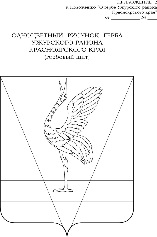 АДМИНИСТРАЦИЯ УЖУРСКОГО РАЙОНАКРАСНОЯРСКОГО КРАЯПОСТАНОВЛЕНИЕ17.02.2023 			                   г. Ужур	                                        № 103О предоставлении разрешения на условно разрешенный вид использования земельного участкаРассмотрев заявление администрации Солгонского сельсовета, в лице главы Милициной А.В., руководствуясь Градостроительным Кодексом Российской Федерации, Уставом Ужурского района Красноярского края, на основании рекомендаций комиссии по подготовке проекта правил землепользования и застройки Солгонского сельсовета о предоставлении разрешения на условно разрешенный вид использования земельного участка, ПОСТАНОВЛЯЮ:1. Предоставить разрешение на условно разрешенный вид использования земельного участка с кадастровым номером 24:39:4300001:2859, площадью 4339 кв.м. местоположением: Красноярский край, Ужурский район, с.Солгон, ул.Совхозная, земельный участок 4А с кодом 5.1 «Спорт» в территориальной зоне ОД-3 «Зона учебных учреждений».2. Постановление вступает в силу в день, следующий за днем его официального опубликования в специальном выпуске газеты «Сибирский хлебороб».Глава района                                                                                      К.Н. Зарецкий